Publicado en  el 09/08/2016 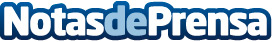 Ccampaña internacional para promocionar la Costa Cálida más allá de la temporada altaLa Consejería de Turismo murciana da luz verde al proyecto, que comenzará en el último trimestre del año y que pretende posicionar el Mar Menor como destino turístico más allá de los meses de veranoDatos de contacto:Nota de prensa publicada en: https://www.notasdeprensa.es/ccampana-internacional-para-promocionar-la_1 Categorias: Murcia Turismo http://www.notasdeprensa.es